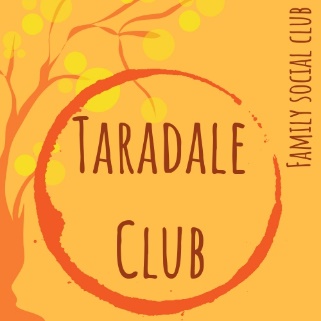 TARADALE CLUB INCORPORATEDCHAIRMANS REPORT TO 50TH ANNUAL GENERAL MEETING 27 JUNE 2021On behalf of your Committee, I am pleased to submit the following report to you, our Members, in this our 50th Jubilee Year. To refresh memories and in keeping with the theme of these annual reports, we had last year stated that:2020 The Year of Consolidation        >   Driving Home and Building on the SuccessI must admit that when Covid hit us in late March, forcing the closedown of our operations, we your Committee and our Management team felt absolutely shattered. To have put in the work we had in the previous three years, firstly recognising the need for change, secondly establishing a strategy for the future, and thirdly encompassing and delivering on the strategy and realise all could have been for nothing, was quite frankly gut wrenching. We however had to remain positive and established an Emergency Executive Committee, who met weekly via Zoom and later when Covid restrictions permitted physically, keeping our social distance. During this time, we sent out regular weekly newsletters to members to keep you all informed and together with Andre, introduced limited trading operations as and when restrictions permitted. I take this opportunity to thank Andre and his Management team who introduced and operated these new trading initiatives. They at least kept us ticking. Last year at about this time we added a further strategic heading, that being: -2021 The Year of Capitalisation        > Driving Home our Strategy and Building Further SuccessWe have managed to capitalise on our previous successes and despite the Covid interruptions to our operations, achieved a very satisfactory profit result. We believe this is as a result of “ driving home our strategy and building further success “ so trust members will give us a pass mark on this. We have now added a further theme for this year:-2022 The Year of Growth                    > Growing on our Strengths and SuccessesI am very pleased to report we have made a great start to our 2021/22 financial year, with very strong weekly turnover figures having been achieved in our year to date. We have adopted a very positive budget, aiming for a further significant increase in net profitability. We are, Covid interruptions excepted, confident of achieving further success this year. Our current major concern in delivering on our objectives is that of staff shortages. Most of you will have read or heard recently how the Hospitality Industry is experiencing severe staff shortages across the board. We are not protected from that. This is and will further impact on our ability to have as many functions as we are normally capable of hosting. This is very disappointing as we have made huge progress in gaining recognition as a function and events venue. Nonetheless, we are also very conscious of being a responsible employer, with staff health and wellbeing a major consideration. The arrangement we recently entered with the HBDHB, is going to greatly assist as it generates a regular income stream from our Fantail Room, without the pressure on staff hosting functions creates. In summary our outlook for the year remains positive.FINANCIAL REPORTDespite the Covid 19 impact on the latter part of our 2019/20 year and the first quarter of our 2020/21 year, we are very pleased to report an excellent profit result for the year ended 31 March 2021. We are proud to report an operating profit before depreciation of $102K compared to last year, $81K, an increase of $20K or 25%. Whilst we were assisted by the Covid wage subsidy we did lose the best part of 3 months trading, so the result is very pleasing and a tribute to our hard-working staff. The result also vindicates our strategy over recent years of improving the quality of our service and upgrading our premises, furniture, and fittings. These improvements have created a better environment for our members, made our Club more attractive to our visitors and more marketable as a functions and events venue. Our turnover in both the Bar and Gaming was down for the year, with Bar turnover down $169K or 22% and Gaming down $113K or 27%. The real success story for us has been in our Restaurant turnover, which despite the impact of Covid, was up nearly $4K or 1%. This was a tremendous result and evidences the growing popularity of our Restaurant as a dining venue of choice.Our Capital Spend during the year was $98K, with the majority of this being an upgrade of our Gaming machines. We reduced our Bank Loans by $62K, through returning to payment of Interest and Principal and our Repairs and Maintenance expenditure was $34K. Repairs and maintenance is a significant annual cost to us and we must accept that we have an ageing building, plant, and equipment, meaning we will have an ongoing spend in this area annually.Given the impact and disruptions to our business due to Covid, we have come through the year in very good shape.STAFFOur success, in what I am sure you will all agree was a difficult year was a tribute to our very hard-working Staff. They have been under extreme pressure at times, endeavouring to cope with our growing business and managing to do so with a very small team. It is well documented how the Hospitality Industry in general is really struggling to find sufficient staff to run businesses as operators would like and we are no different in this respect. We owe our great team a huge vote of thanks for the way they have continued to keep there “chins up “, work so well together as a team and make such a great contribution to this excellent result. Please acknowledge their efforts at every opportunity.COMMITTEEIt was again my honour to lead your committee, through what has been for us also, a challenging year. Following her election at last year’s AGM, Karla Lee formally joined us at our September meeting, after meeting our Rules of having been a Club member for a minimum of one year. This brought our complement up to our maximum of 6 Committee Members. Karla has already proven to be a worthy addition to our ranks, bringing some specialist skills to the team. Gerald McCarthy, our Director of Finance resigned from the Committee in December. In Gerald’s own words he had achieved all he set out to do as our DOF and decided to step aside. We all owe Gerald a tremendous vote of thanks for the huge contribution he made to the Club, during his nearly 4 years on our Committee. He certainly steps down with our Club in a far stronger position than it was when he joined our Committee. We appointed Keith Orange to our Committee to replace Gerald and Keith brings a very experienced background in banking together with some accounting experience. We welcome Keith to our team and trust you will support our appointment by formally electing him to our Committee at the AGM.All of the current Committee, with the exception of Paul Coe, are available for election for a further term and accordingly have been nominated and seconded. Paul has advised of his decision to not seek a further term, since putting out our notice of election of our Committee. We take this opportunity to sincerely thank Paul for his service.We also sincerely thank our Secretary, Val McBride for the great job she does. Val has proven to be a key member of our Governance team.In conclusion, we again thank you, our members for your patronage and support. We also acknowledge the support of our Adjuncts who bring several tournaments and events to the Club. Our calls to you for your support, following our Covid setbacks, have certainly been answered. Our active membership has continued to grow, and this is a key to a successful Club. Long may our success continue as we consolidate the recent years gains, we have made in securing our longer-term future.Lloyd Fitness(Chairman ) 